Статья: «Приобщение детей к русской народной культуре»(из опыта работы воспитателя Шишковой О.А.)Духовно – нравственное воспитание является одной из самых актуальных проблем в современных условиях, так как именно оно является основой из основ. И от него зависит, как ребенок будет строить свои отношения с окружающим миром. К сожалению, в последнее время мы все чаще сталкиваемся с грубостью, равнодушием, эгоизмом, обманом, агрессивностью, пренебрежительным отношением к гражданскому долгу и служению Родине, что отрицательно сказывается на воспитании ребенка.Ценности и традиции своего народа забываются. Занятость родителей домашним бытом, работой приводит к дефициту внимания к своим детям. Очень редко, кто прочитает или расскажет сказку, споет колыбельную, совместно с детьми проведет досуг.Поэтому дети выбирают планшеты, сотовые телефоны, компьютеры, смотрят иностранные мультфильмы.Но если детям не давать азы моральных качеств, то он никогда не станет полноправным членом общества. Сейчас материальные ценности доминируют, стали выше, чем духовные, поэтому у детей искажены представления о доброте, милосердии, справедливости, гражданственности, патриотизме.Многие родители главным качеством для малыша считают умение постоять за себя, получить выгоду.Поэтому очень важно в наше время приобщить детей к моральным ценностям, воспитать ребенка совестливым, милосердным, мыслящим, умеющим прощать обиды, поступать честно, конечно же способствовать развитию привязанности к родному дому, семье, воспитывать интерес к народным традициям и обычаям. Именно традиции являются связующим звеном поколений. «Традиция содействует восстановлению теряемого сейчас наследия, такое  восстановление может быть спасительным для человечества» [2 с.26 ]Наиболее благоприятным для нравственного воспитания является дошкольное детство. Большое место в приобщении дошкольников к народной культуре отводится народным праздникам. Через них ребенок получает основной запас знаний об обычаях, традициях. О.Ключевский писал: «Неизвестно, каков будет человек через тысячу лет, но если отнять у современного человека этот нажитой и доставшийся ему в наследство скарб праздников, обрядов – то он все забудет и всему разучится, и должен будет все начинать сначала».[3 с.14]Основными праздниками в детском саду является проведение таких как: «День Матери», «Новый год», «Колядки», «Защитники Отечества», «Масленица», «Жаворонки», «8 Марта», «Праздник птиц», «Пасха», «Герои в памяти нашей», также «Праздник русского пряника», «День семьи», «Праздник русского лета», «Ивана Купалы». Именно праздники сближают детей и родителей. Поэтому мы  привлекаем родителей к их  участию в качестве сказочных героев, участников конкурсов и соревнований. На праздники  включаем песни,  разучиваем  рождественские колядки, привлекаем к участию в театрализованных представлениях. Масленица проходит с весёлыми шутками, пением закличек, угощением блинами. Ни один праздник не обходится без плясок, хороводов, любимых традиционных игр: «Ручейки и озера», «Золотые ворота», «Ручеек», «Снежки», «Со вьюном я хожу», «Заря-заряница», «Малечина –калечина», «Невод», «Пирог», «Пряничная доска» и другие. Играя  в русские народные игры, дети погружаются в мир детства наших предков. Познакомившись с правилами игры, детям становится понятно, как раньше люди жили и отдыхали. Огромная роль игр, в которых сохранился колорит обычаев, влияет на формирование нравственных качеств,  на поведение и их характер.  Кроме того, дети, благодаря игре учатся проявлять инициативу, быстро принимать решения, у детей расширяется кругозор, уточняются представления об окружающем мире. Ценность народных игр состоит в том, что в них много задора, юмора, очень часто в них используются любимые детьми зазывалки, а при распределении ролей считалки. Это дает возможность развивать такие качества как честность и справедливость.«Народные игры способствуют формированию гармонически развитой личности, сочетающей в себе духовное богатство и физическое совершенство, способствует умственному, нравственному развитию. [4 с.4 ]В формировании духовно -  нравственных ценностей большую роль играет фольклор. Ведь именно он является историей народа. В произведениях отражена вся реальная жизнь, наполненная силой и красотой, добром и злом, счастьем и горем.Мудрость народа накапливалась веками, находила отражение в произведениях русского фольклора. Первые фольклорные произведения ребенок воспринимает еще в раннем детстве, слушая, как мама напевает колыбельную, укладывая малыша спать. Колыбельная успокаивает ребенка, доставляет радость, настраивает его на музыкально – поэтический лад. « Подрастая, дети погружаются в мир народных песен, сказок и былин. В русском песенном фольклоре чудесным образом сочетаются слово и музыкальный ритм, напевность. В устном народном творчестве как нигде отразились черты русского характера, присущие ему нравственные ценности – представления о добре, красоте, правде, верности, храбрости, трудолюбии. Особое место в таких произведениях занимает уважительное отношение к труду, восхищение мастерством человеческих рук». [5 с.127] Мы знакомим детей с песенками, потешками, прибаутками, которые передавались из поколение к поколению, ведь в них заложена глубокая мудрость. Организуем вечера загадок, которые играют значительную роль в развитии мышления, наблюдательности, так как именно в них народ отразил свойства, качества, которые характерны определенным явлениям, предметам, объектам. Приобщаем детей к общечеловеческим нравственным  ценностям, знакомя с пословицами, поговорками, сказками. В пословицах и поговорках, которые народ отбирал и передавал из поколения в поколения, широко изображена народная жизнь. Знакомя с ними, используем игры « Собери пословицу» или «Продолжи пословицу». Они наполнены глубокой мудрости. В них прослеживается нравственная сущность человека: сострадание, доброта, правдивость, жалость и т.д.Они учат бережно относиться к тому, что создано руками человека, развитию любви к родному краю. Большой интерес проявляют дети к сказкам. Через сказку проходит умственное, трудовое, нравственное, экологическое воспитание. Поступки героев понятны детям: желание прийти на помощь в трудную минуту; поступить честно, проявить доброту, любовь к Родине, благородство. Сказки стали примером для детей. «Сказки – своего рода  нравственный кодекс народа, их героика- это хотя и воображаемые , но примеры истинного поведения человека. Выдумка сказочника вышла из помыслов о торжестве сил жизни, труда, честности над бездельем, низостью». [1] Сказки учат понять что хорошо, а что плохо, отличать добро и зло. В формировании нравственного поведения ребенка она считается незаменимой. Сказки развивают такие нравственные качества : трудолюбие, верность, внимание, заботу, любовь, щедрость, правдивость, справедливость, расширяют кругозор, фантазию, воображение. А такие качества, как лень, трусость, жадность, зависть, упрямство сказка осуждает.Для более глубокого ознакомления со сказками мы проводим инсценировки с детьми и родителями, драматизации сказок, эпизодов из них  «Колобок», «Маша и медведь»,  «Гуси- лебеди», показ различных видов  театров, тематические вечера «Что за прелесть эти сказки », «В гостях у сказки», организуем выставку рисунков на тему: «Мой любимый сказочный герой», викторины: «Герои русских народных сказок», «Мои любимые сказки», организуем выставки книг: «Русские народные сказки», предлагаем детям самим сочинить сказку,  предоставив им карточки  сказочных героев и место, где будет происходить действие, проводим дидактические игры: «Угадай сказку», «В какой сказке мы встречаем героев и изделия из теста», создали картотеку игр, загадок, присказок по сказкам. При проведении режимных моментов и во время игр включаем потешки. Знакомя  детей с произведениями русского фольклора, объясняем значение непонятных им слов и выражений: чугунок, лапти, коромысло и т.д. Таким образом, большую воспитательную ценность имеет фольклор, так как при ознакомлении детей с народными традициями, у них можно сформировать уважение к семье, труду, родному краю, духовным ценностям.Одним из средств передачи культуры русского народа является народная игрушка. Она учит понимать историю русского народа. В русской культуре вместе с праздниками, фольклором большое место занимает тряпичная кукла. Тряпичная кукла была игрушкой русского народа. Она сопровождала ребенка с его рождения. Благодаря играм с куклами дети учились шить, вышивать,  прясть. У детей воспитывались: бережливость, усидчивость, любовь к ближним.На занятиях по изо и в совместной деятельности с детьми изготавливали игрушки сами: лепили из соленого теста, делали куклу из тряпочек. Знакомили детей с различными видами кукол: кукла – оберег, соломенные куклы, тряпичные.С младшего возраста знакомили с русской народной игрушкой – матрешкой. Дети с удовольствием рассматривают и играют в нее. Познакомили детей с историей возникновения матрёшки, с цветовой гаммой, со свойствами и качествами данной игрушки. Изготовили совместно с родителями книжку- раскладушку на тему «Наши матрешки»,  мы познакомили детей с художественной литературой: Л.Некрасова  «Веселые матрёшки»,И.Черницкая «Матрёшки», отгадывали загадки о матрешках. Проводили дидактические игры по развитию речи «Матрешка», «Матрешка, ты где?», «Русские Матрешки», «Что из чего сделано?», играли в малоподвижную игру «Большие и маленькие матрешки», раскрашивали матрешку.Они узнали, какие виды матрешек существуют, какими ремеслами знаменита Русь.  Все это дает возможность приобщить детей к народной культуре, народному искусству и является средством формирования у них развития духовности.  Очень важным считается знакомство детей с народным искусством, которое является основой национальной культуры. Это позволяет развивать чувство цвета, патриотическое, нравственное воспитание дошкольников.Знакомя детей с прикладным искусством, мы раскрываем истоки духовной жизни русского народа. Рассматривая богородские  игрушки, искусно вырезанные мастерами, деревянную посуду, расписанную мастерами из Хохломы, изделия жостовской, дымковской, гжельской росписи дети узнали о быте и традициях народа. А так же мы в свой работе используем д/игры изготовленные своими руками при ознакомлении с народным искусством: «Укрась фартук матрешке»,  «Собери матрешку», «Найди платочек Матрешке», лото «Народные промыслы», волшебный круг со стрелкой для определения различных видов росписи. Для того, чтобы дети более глубже узнали о быте русского народа, знакомим их с предметами домашнего обихода, устройством русской печи, проводили викторину «Русская печь в русских народных сказках», особенностями русской избы, ее строением, элементами декора, с народными музыкальными инструментами, используя показ презентации, подборку иллюстраций  и сказку о том «Как нужные и полезные вещи стали музыкальными инструментами». Нами был проведен проект «Ознакомление с русским пряником». В процессе, которого дети  познакомились с историей возникновения русского пряника, их видами. Проводился цикл интегрированных занятий, знакомящих с историей возникновения пряника многообразием форм и способов выпечки, пряничными традициями, просмотр презентации «Виды пряников», русской народной сказки «Пряничный домик».  Дети сами принимали участие в изготовлении силуэтных пряников из соленого теста, а затем раскрашивали их. Это вызвало большой интерес у них, но особенно их впечатлила выставка пряников, организованная совместно с родителями. Все это дает возможность сформировать у детей   ценностное отношение к культуре своего народа. Следует отметить, что в своей работе мы  использовали разнообразные формы работы с детьми. Вот наиболее важнейшие: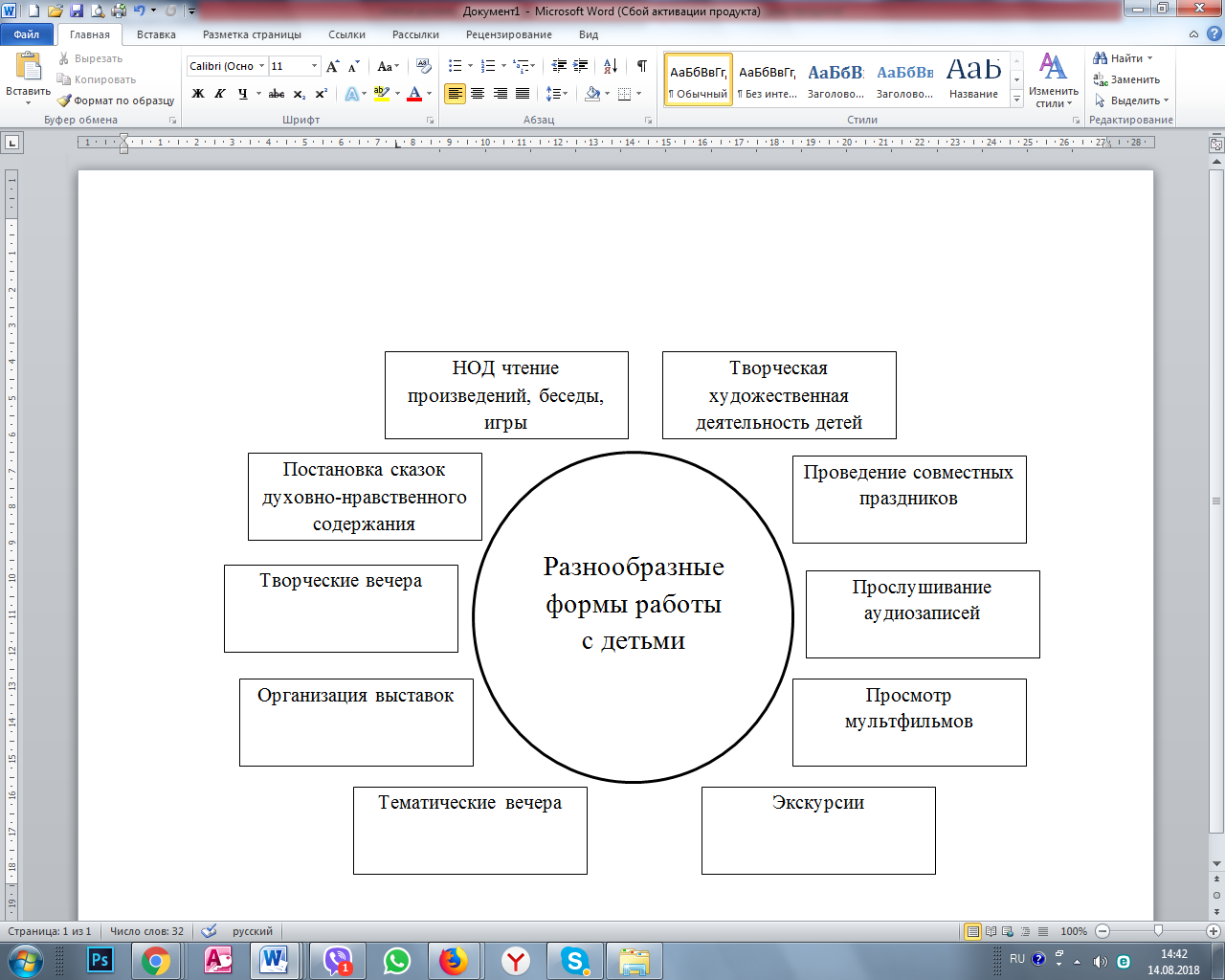 Таким образом, ознакомление детей с фольклором, народно – прикладным искусством, традициями, обычаями, играми дает возможность воспитывать у них любовь к родной земле, к труду, к своему краю, своему народу, духовным ценностям.Список литературы:1.Аникин В.П. Русская народная сказка М.: «Просвещение, 1977г.2.Батурина Г.И., Кузина Т.Ф. Народная педагогика в воспитании дошкольников – М: А,П,О,, 1995г.3. «Ладомир»: книга для чтения по православной культуре. Т.3- -Самара ООО «Типография «Книга», 2005-500с.4.Литвинова М.Ф. Русские народные подвижные игры для детей дошкольного и младшего школьного возраста: практическое пособие.- М.: Айрис –пресс,2003г. -193с.5. Фролова А., Дедешкш Л. Прикоснуться к истокам культуры предков.//Дошкольное воспитание, 2006- №5- с.127-128